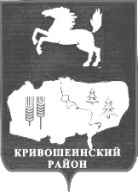 АДМИНИСТРАЦИЯ                                                                                              (ИСПОЛНИТЕЛЬНО-РАСПОРЯДИТЕЛЬНЫЙ ОРГАН  МУНИЦИПАЛЬНОГО ОБРАЗОВАНИЯ) –  АДМИНИСТРАЦИЯ КРИВОШЕИНСКОГО РАЙОНАул. Ленина, 26 с.Кривошеино, Томская область, 636300,  телефон: 2-14-90,  факс: 2-15-05                                                                                                                                                                                        Е-mail: kshadm@tomsk.gov.ru,  http://kradm.tomsk.ru , ОКПО 02377915, ИНН 7009001530 КПП 7009000131.03.2020г.									                  ИКМ-11Информацияо результатах проверки по осуществлению ведомственного контроля в сфере закупок товаров, работ, услуг для обеспечения нужд муниципального бюджетного общеобразовательного учреждения «Иштанская основная общеобразовательная школа»На основании статьи  100 Федерального закона от 05.04.2013 № 44-ФЗ «О контрактной системе в сфере закупок товаров, работ, услуг для обеспечения государственных и муниципальных нужд», Постановление Администрации Кривошеинского района от 08.08.2014 № 491 «Об утверждении порядка осуществления ведомственного контроля в сфере закупок товаров, работ, услуг для обеспечения нужд муниципального образования  Кривошеинский район», Распоряжение Администрации Кривошеинского района от 09.12.2019 № 399-р «Об утверждении плана проверок по контролю в сфере закупок для муниципальных нужд Кривошеинского района на 2020 год», Распоряжение Администрации Кривошеинского района  от 25.02.2020 № 64-р «О проведении плановой проверки по осуществлению ведомственного контроля в сфере закупок товаров, работ, услуг для обеспечения нужд муниципального бюджетного общеобразовательного учреждения «Иштанская основная общеобразовательная школа»».Контрольные мероприятия проводилось с 11.03.2020 г. по 31.03.20г.Субъект проверки: муниципальное бюджетное общеобразовательное учреждение «Иштанская основная общеобразовательная школа» По результатам проведенной плановой проверки выявлены следующие нарушения законодательства Российской Федерации и иных нормативных правовых актов о контрактной системе в сфере закупок: в нарушении  ч. 6 ст. 19 Федерального закона от 05.04.2013 № 44-ФЗ «О контрактной системе в сфере закупок товаров, работ, услуг для обеспечения государственных и муниципальных нужд» Заказчиком не разработаны правила нормирования в сфере закупок товаров, работ, услуг.